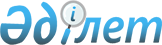 Көшеге ат қою туралыОңтүстік Қазақстан облысы Отырар ауданы әкімдігі Шілік ауылдық округі әкімінің 2010 жылғы 9 тамыздағы N 20 шешімі. Оңтүстік Қазақстан облысы Отырар ауданының Әділет басқармасында 2010 жылғы 10 қыркүйекте N 14-9-124 тіркелді

      Қазақстан Республикасының 1993 жылғы 8 желтоқсандағы «Қазақстан Республикасының әкімшілік-аумақтық құрылысы туралы» Заңының 14 бабының 4) тармақшасына және ауыл тұрғындарының 2010 жылғы 29 шілдедегі жалпы жиналысының хаттамасы негізінде ШЕШІМ ЕТЕМІН:



      1. Жаңа Шілік ауылының батысындағы аты жоқ екінші көше Шоқан Уалиханов көшесі деп аталсын.



      2. Осы шешімнің орындалуын қадағалау ауыл округі әкімі аппаратының бас маман-іс басқарушысы Б.Орынбасаровқа жүктелсін.



      3. Осы шешім алғашқы ресми жарияланған күннен бастап күнтізбелік он күн өткеннен кейін қолданысқа енгізіледі.            Ауыл әкімі                                 А.Рустемов
					© 2012. Қазақстан Республикасы Әділет министрлігінің «Қазақстан Республикасының Заңнама және құқықтық ақпарат институты» ШЖҚ РМК
				